Attachment H-4:Self-reported general work environment and health questionnaire (28 items)This questionnaire will be completed by all participating employees at the start of the study and once every year for 2 years.Today's Date: MONTH/ DAY /YEAR;SECTION A. GENERAL INFORMATION 1. Age in years______2. Gender: Male; Female; 3. Your Height: FEET; INCHES; 4. Your Weight: POUNDS;5. In the past year, on average, how much total time did you spend in a vehicle each day? Less than 1 hour per day; 1 hour to less than 2 hours per day; 2 hours to less than 3 hours per day; 3 hours to less than 5 hours per day ; More than 5 hours per day;SECTION B. WORK INFORMATION 6. How long have you worked at this company?  Less than 3 months; 3 months to less than 1 year; 1 year to less than 3 years; 3 years to less than 5 years; 5 years to less than 10 years; 10 years or more;7. How long have you worked in your current job? Less than 3 months; 3 months to less than 1 year; 1 year to less than 3 years; 3 years to less than 5 years; 5 years to less than 10 years; 10 years or more; 8. On your job at this company, do you usually work: Regular daytime shift (first shift); Regular evening shift (second shift); Regular night shift (third shift);9. Do you work overtime at this company? No;  a. How many overtime HOURS PER WEEK do you USUALLY work?  Less than 5 hours per week; 5 to 10 hours per week; 11 to 20 hours per week; More than 20 hours per week;  10a. Do you work at a second job (for a different employer)? No; Yes; If you checked no, please go to SECTION C; 10b. If yes, does the second job involve LIFTING, PUSHING, PULLING, or CARRYING: 1) MODERATE weight objects? No; Sometimes; Often; 2) HEAVY weight objects? No; Sometimes; Often; 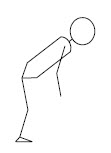 SECTION C. PHYSICAL ACTIVITIES OUTSIDE OF WORK Please think for a moment about all the different PHYSICAL activities you do when you are not at work. These activities might include, but are not limited to:  Housework, Dependent Care, Sports, Grocery Shopping, Hobbies, Auto and Home Repair. Although you may not do the same activities every week, tell us how much time you spend on average or in a typical week on physical activities outside of work. NOT including your time at this company (Questions 11 -12):11. How many hours do you use your hands with moderate to heavy effort? (such as scrubbing, using a hammer, gripping a bowling ball, weight lifting, etc.): Less than 5 hours a week; 5 to less than 10 hours a week; 10 to less than 20 hours a week; 20 or more hours a week;12. How many hours on average do you spend on activities in which…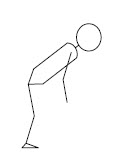 b. you lift, push, pull or carry moderate to heavy weights? (such as children or groceries, moving furniture, shoveling, backpacking, etc.) Less than 5 hours a week; 5 to less than 10 hours a week; 10 to less than 20 hours a week; 20 or more hours a week; SECTION D. HEALTH INFORMATION 13. How would you rate your health compared to other persons your age? Poor; Fair; Good; Very Good; Excellent; SECTION E. SYMPTOMS The FOLLOWING SECTIONS ask if you have had symptoms such as pain, aching, stiffness, burning, numbness, or tingling in any of the body parts listed below:E1. NECK         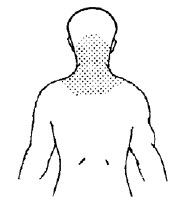 14. In the past 12 months, have you had NECK symptoms (pain, aching, stiffness, spasm, unable to move your head, burning, numbness or tingling) more than 3 times OR lasting a week (7 days) or longer? No; If you checked no, please go to SECTION E2.SHOULDERS; 15. In the past 12 months, how would you rate your level of NECK pain AT ITS WORST? No pain; Mild pain; Moderate pain; Severe pain; Very severe pain; E2. SHOULDERS 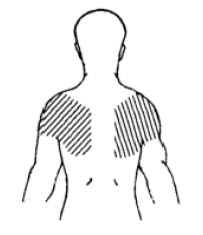 16. In the past 12 months, have you had SHOULDER symptoms (pain, aching, stiffness, spasm, unable to raise your arms, burning, numbness or tingling) more than 3 times OR lasting a week (7 days) or longer? Yes; No; If you checked no, please go to E3. ELBOWS/FOREARMS;17. In the past 12 months, how would you rate your level of SHOULDER pain AT ITS WORST? For both Left and Right shoulder:  Left Shoulder:  No pain; Mild Pain; Moderate Pain; Severe Pain; Very severe pain; Right Shoulder:  No pain; Mild Pain; Moderate Pain; Severe Pain; Very severe pain;E3. ELBOWS/FOREARMS 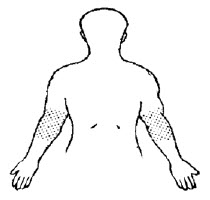 18. In the past 12 months, have you had ELBOW/FOREARM symptoms (pain, aching, stiffness, burning, numbness or tingling) more than 3 times OR lasting a week (7 days) or longer? Yes; No; If you checked no, please go to E4. HANDS/WRISTS; 19. In the past 12 months, how would you rate your level of ELBOW/FOREARM pain AT ITS WORST? For both Left and Right elbow/forearm: Left Elbow/Forearm: No pain; Mild Pain; Moderate Pain; Severe Pain; Very severe pain; Right Elbow/Forearm: No pain; Mild Pain; Moderate Pain; Severe Pain; Very severe pain;E4. HANDS/WRISTS 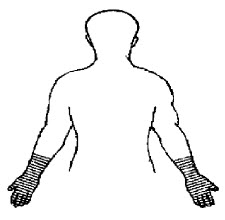 20. In the past 12 months, have you had HAND/WRIST symptoms (pain, aching, stiffness, burning, numbness or tingling) more than 3 times OR lasting a week (7 days) or longer? Yes; No; If you checked no, please go to E5. BACK; 21. In the past 12 months, how would you rate your level of HAND/WRIST pain AT ITS WORST? For both Left and Right hand/wrist: Left Hand/Wrist: No pain; Mild Pain; Moderate Pain; Severe Pain; Very severe pain; Right Hand/Wrist: No pain; Mild Pain; Moderate Pain; Severe Pain; Very severe pain;E5. BACK 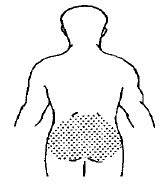 22. In the past 12 months, have you had BACK pain every day for a week (7 days) or more? Yes; No; If you checked no, the survey is complete.23. a) In the past 12 months, ON AVERAGE, how intense was your back pain rated on a 0-10 scale where 0 is 'no pain' and 10 is 'pain as bad as could be'? (That is, your usual pain at times you were experiencing pain.) 0 1 2 3 4 5 6 7 8 9 10;b) In the past 12 months, how intense was your WORST back pain rated on a 0-10 scale where 0 is 'no pain' and 10 is 'pain as bad as could be'? 0 1 2 3 4 5 6 7 8 9 10; c) How would you rate your back pain AT THE PRESENT TIME on a 0-10 scale, where 0 is "no pain" and 10 is "pain as bad as could be"? 0 1 2 3 4 5 6 7 8 9 10;SURVEY COMPLETED- THANK YOU!